 04.05.2020r.STARSZAKI ➙ karty pracyTemat tygodnia: Moja miejscowość.Edukacja polonistycznaCzy poznajecie to miasto? (proszę wejść w link poniżej)https://www.youtube.com/watch?v=Y1L-RgxnPeU– Tak, to oczywiście nasze miasto. Powiedzcie, jak się nazywa?Niektórzy z Was być może zobaczyli swój blok lub miejsca, które znacie z zupełnie innej perspektywy, czyli z lotu ptaka.Porozmawiajcie z Rodzicami lub Dziadkami przy powyższym filmie o Łomży.– Jakie miejsca na nich rozpoznaliście?– Czy potraficie powiedzieć, gdzie się one znajdują?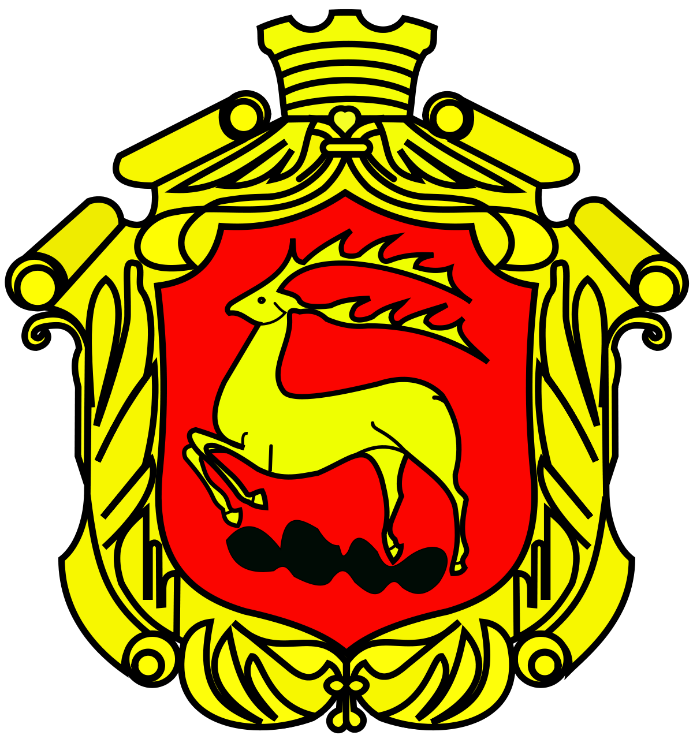 Słuchanie wiersza Małgorzaty Stękowskiej-Zaremby „Małe miasteczko”W małym miasteczku nie ma wieżowców,schodów ruchomych ni zoo,lecz drzew tu więcej, kwiatów i ptaków,które śpiewają wesoło.Dokoła rynku stoi rząd domóww siedmiu kolorach tęczy;ruch jest nieduży, spokojnie, miło,czasami pszczoła zabrzęczy.Czyste powietrze pachnie zieleniąna niebie świeci słoneczko,wszędzie jest blisko, ludzie się znają,dbają o swoje miasteczkoRozmowa na temat wiersza:Jak wygląda małe miasteczko?Jakie są plusy mieszkania w małym miasteczku?Czy miasteczko z wiersza przypomina Twoje?Jak nazywa się miejscowość w której mieszkasz?Pamiętasz adres swojego zamieszkania?Umuzykalnienie Taniec do piosenki – powtarzamy ruchy za króliczkiem.https://www.youtube.com/watch?v=izQ5IAmTaFA Wieś i miasto – dopasowywanieRozetnij kółeczka i dopasuj w odpowiednie miejsce.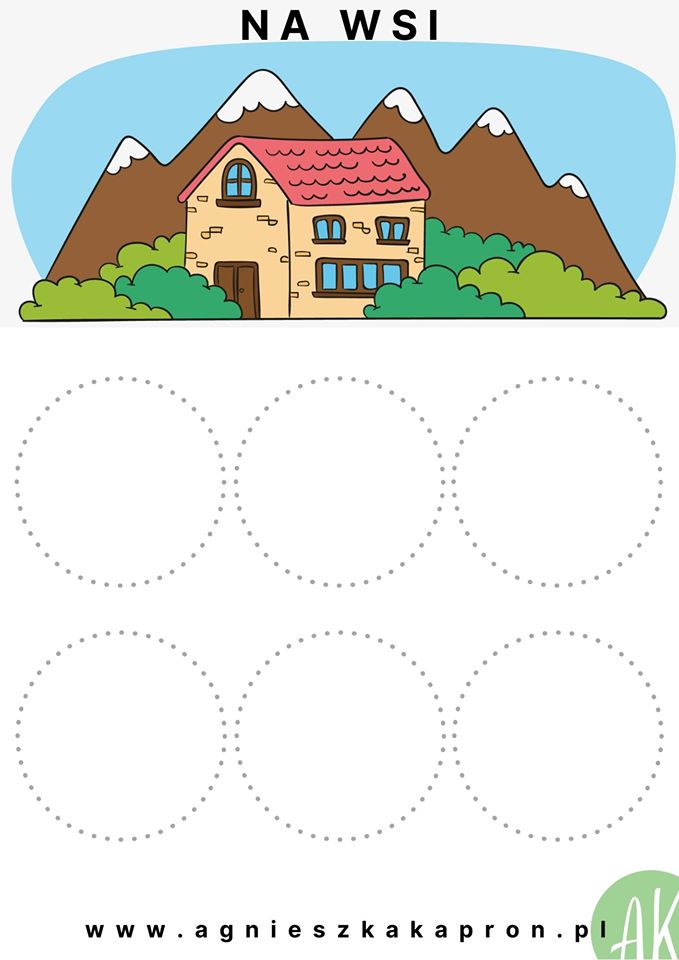 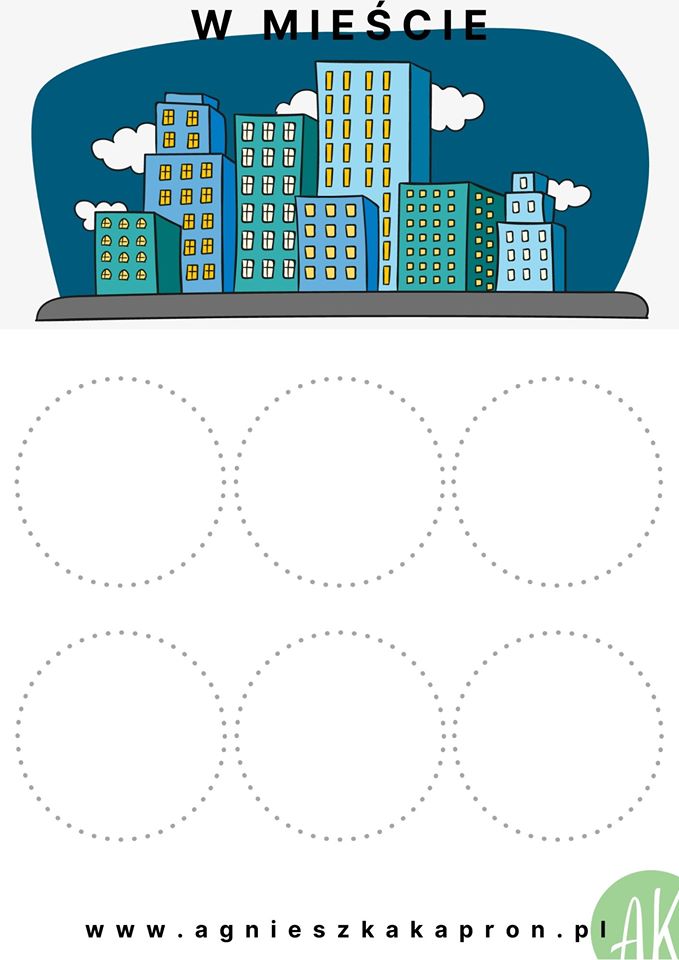 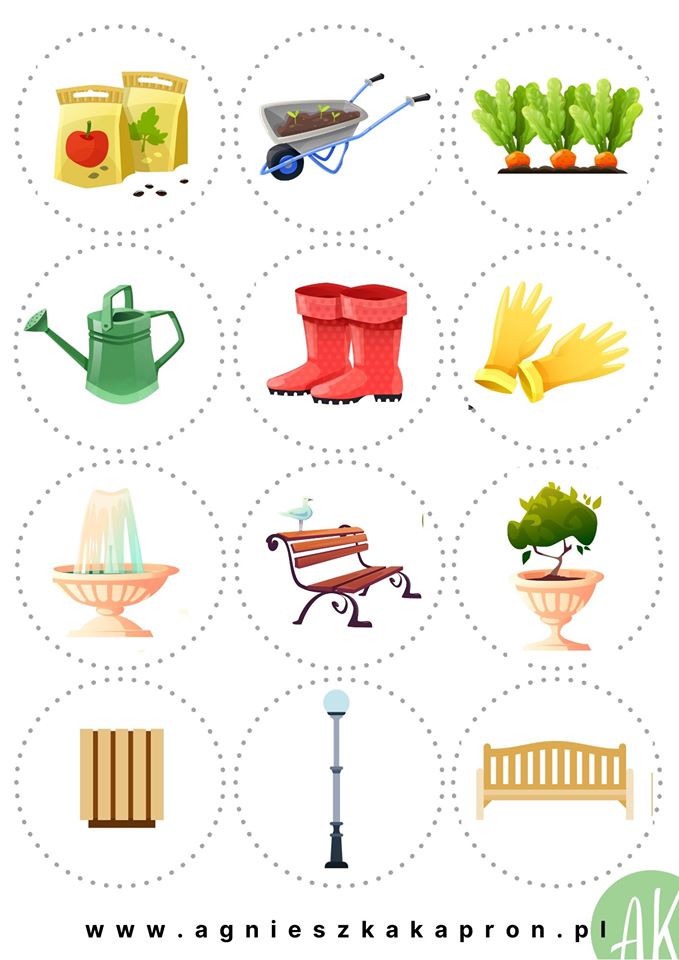 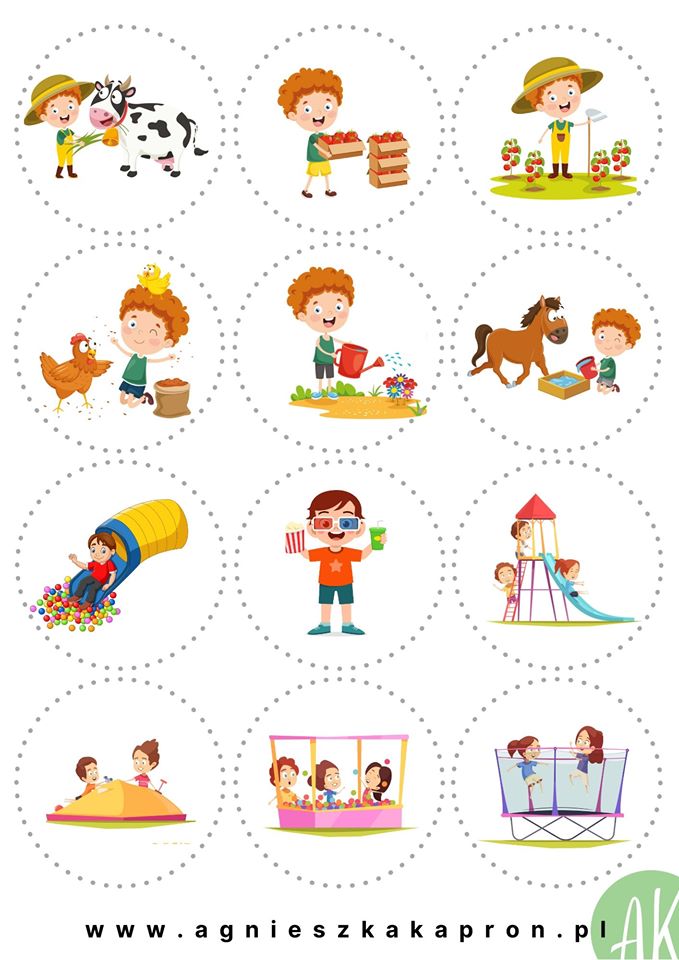 